SAMPLE PAT QUESTIONUse the following diagram to answer question 12.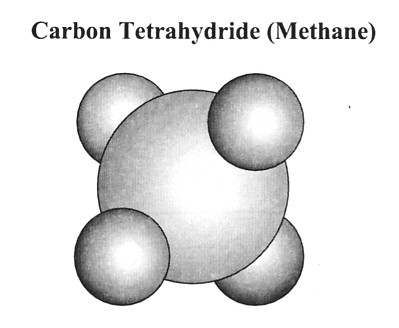 12.	The chemical formula for the molecular compound shown above isA. C4HB. CH4C.  C4H3D.  C3H4Compound NameElements in CompoundNumber of total atomsDrawing of CompoundCaO (s)CaCl2(s)Al2O3(s)Na2O(s)NaOH(s)